Basic Cost Benefit Analysis Chart Template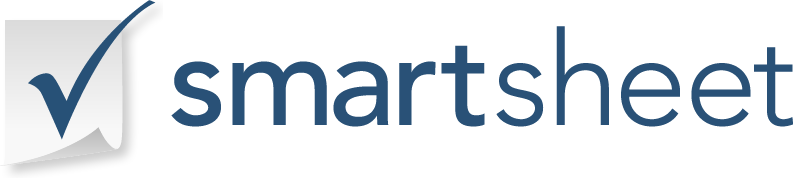 PROJECT TITLEAUTHORDATEVERSION0.0.0BASIC COST BENEFIT ANALYSIS CHARTBASIC COST BENEFIT ANALYSIS CHARTBASIC COST BENEFIT ANALYSIS CHARTBASIC COST BENEFIT ANALYSIS CHARTBASIC COST BENEFIT ANALYSIS CHARTBASIC COST BENEFIT ANALYSIS CHARTBASIC COST BENEFIT ANALYSIS CHARTPROPOSED ACTION / ALTERNATIVEBENEFITSBENEFIT IMPACT HIGH=3MEDIUM=2 LOW=1COSTSCOSTS IMPACT HIGH=3 MEDIUM=2 LOW=1RATIOBENEFITS / COSTSRANKING